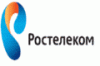 Инсталлятор услуг связиот 30 000 руб.График: Свободный график Образование: Средне-специальное В связи с пилотным проектом Компании Ростелеком требуются монтажник, инсталлятор услуг связи. Федеральная Компания предлагает вариант трудоустройства по договору гражданско-правового характера, сдельную оплату труда. Можно рассматривать как совместительство и как средство дополнительного дохода! Требования: - образование от средне-специального технического, - опыт работы в сфере телекоммуникаций приветствуется, так же рассматриваем выпускников учебных заведений без опыта работы; - наличие личного автомобиля приветствуется; - уверенный пользователь ПК. Обязанности: - Выполнение инсталляционных работ в соответствии с требованиями по монтажу материалов и оборудования, работа с оптическим волокном; - Демонстрация клиенту проинсталлированных услуг связи (Домашний Интернет, Цифровое ТВ, Интерактивное телевидение). Условия работы: - Трудоустройство по договору гражданско-правового характера; - Характер работы разъездной, - Гибкий график работы, - Сдельная оплата труда (в среднем 25000-30000), - Инструмент предоставляется. Ведущий специалист Секанова Анна, 8 (343) 354-46-39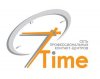 Оператор-телемаркетолог7Time –сеть профессиональных контакт-центровот 18 000 руб.График: Свободный графикТребования-ответственность; -обучаемость; -вежливость; -уверенный пользователь ПК;Обязанности-совершение звонков; -проведение опросов, анкетирований, актуализация баз данных, приглашение на мероприятия. –не телефонные продажиУсловия работыВы работаете в удобное для Вас время -от 4 часов в день, -бесплатное обучение в сокращенные сроки; -индивидуальный график работы (по будням и/или выходным). -возможность временной занятости в проектах (от недели до месяца, нескольких месяцев); -оплата почасовая, средний уровень: от 18 000 руб. -работает система премирования и бонусов за хорошие результаты работы; -работа в дружном и молодом коллективе; -возможность  попробовать свои силы в качестве оператора на входящих звонках; -Вы можете участвовать в интересных для Вас проектах (мы будем оповещать вас о новых проектах с помощью СМС-сообщений). Контактное лицо	Удалова Анна (Менеджер по подбору и обучению персонала) 8-903-086-69-11